	                                                           South East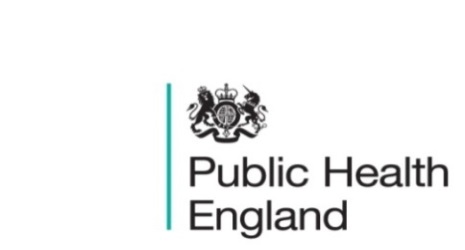 Fingertips Webinar – Tuesday 17 November 2020 14:00-15:00PHE’s Fingertips is a freely available platform that allows you to gain insight by exploring and visualising a range of indicators related to population health. Fingertips has over 1500 indicators and can help you to understand how your area compares to national, regional and demographic benchmarks. Register to join us for this live demonstration of PHE's Fingertips platform, taking you through the main functionality to get the most from the tool. Jo Wall, Peter Cornish and Sarah Preece will be running the demonstration (PHE Local Knowledge and Intelligence Service South East).Following the Fingertips webinar, we will be holding a series of hour long clinics for anyone who has questions or problems relating to Fingertips and would like some help. The clinics will be taking place on the following dates and times:Clinic 1 – Thursday 19 November 2020 14:00-15:00 - Register hereClinic 2 – Friday 20 November 2020 11:00-12:00 - Register hereClinic 3 - Tuesday 24 November 2020 15:00-16:00 - Register here Clinic 4 - Wednesday 25 November 2020 14:00-15:00 - Register herePlease note that emails from Eventbrite may go into your junk email box, so please check here for your confirmation. If you have any queries regarding the webinar or clinics, please do not hesitate to contact LKISSouthEast@phe.gov.uk Managing winter pressures through reductions in smokingOn Tuesday 3 November 10:30-11:45, ASH and PHE are hosting a webinar on ‘Managing winter pressures through reductions in smoking’ chaired by Dr Clare Gerada. The NHS always faces winter pressures, but with rising COVID-19 rates it’s more important than ever to ensure the NHS can meet potential twin pressures of flu and COVID-19 co-circulation. High rates of smoking are proven to intensify winter pressures and reductions in smoking can provide rapid benefits across systems. Follow this link for more information about the event and register here.  Webinar: “Interviewing at a distance: reflections on navigating practical, emotional, and methodological challenges”, 3rd November 2020, 11amThis webinar will cover thinking about navigating the practical, emotional, and methodological challenges of trying to undertake qualitative research on poverty during COVID-19, focusing especially on whether or not a shift to remote methods of interviewing is always the best way forward.  This webinar is part of a Nuffield Foundation funded project Covid Realities, a collaboration between the Universities of York and Birmingham, working in partnership with Child Poverty Action Group.  To join this webinar, please click here. PHE South East main telephone number for all locations - 0344 225 3861 Follow us on Twitter @PHE_SouthEastIf you want to be included in the mailing list for this bulletin, please contact sue.hall@phe.gov.uk